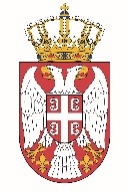 Permanent Mission of the  of  to the United Nations Office in Working Group for UPR Interactive Dialogue on Report of Iceland	January 2022The Republic of Serbia welcomes the delegation of Iceland at the UPR’s Session and thanks for presenting the National Report. Iceland has shown a high level of dedicated approach to the UPR process, and we commend all the measures its authorities has taken in order to respond to the UPR recommendations.  We would like to recommend to Iceland to increase measures to protect foreign women and women from minority backgrounds from sexual and gender-based violence and racial discrimination, including domestic violence, and ensure that victims were provided with adequate legal, medical and psychosocial assistance, regardless of their immigration statuscontinue its efforts to improve access to secondary education for children with immigrant backgrounds, including by creating a national education strategy to identify inequalities in access to education and develop solutions, in consultation with affected groupsSerbia wishes Iceland a fruitful review process.